Complete the sentences.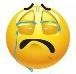 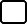 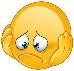 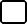 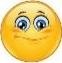 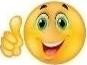 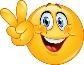 Have you got a	? 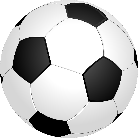 Have you got a	? 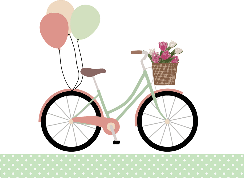 I haven’t got	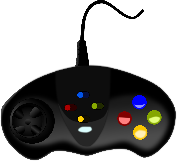 I have got   	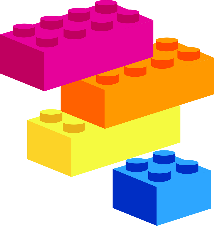 Have you got a	? 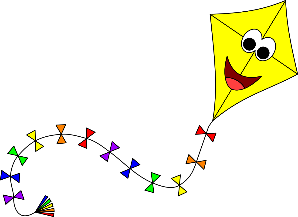 Name:	Surname:	Nber:	Grade/Class:  	Name:	Surname:	Nber:	Grade/Class:  	Name:	Surname:	Nber:	Grade/Class:  	Assessment:  	Date:  	Date:  	Assessment:  	Teacher’s signature:Parent’s signature: